A° 2019	N° 67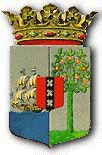 PUBLICATIEBLADMINISTERIËLE REGELING MET ALGEMENE WERKING van de 24ste juni 2020 houdende het instellen van een avondklok wegens buitengewone omstandigheden als bedoeld in artikel 5 en tevens aanwijzing van verboden openbare plaatsen als bedoeld in artikel 39a van de Landsverordening openbare orde (Tijdelijke regeling avondklok en verboden openbare plaatsen juni 2020)____________De Minister van Justitie,	Overwegende:dat er inbraak, diefstal, vernieling van overheids- en privéeigendommen en brandstichting op verschillende plaatsen in Curaçao zijn gepleegd op 24 juni 2020; dat mede als gevolg van de bovengenoemde strafbare feiten er ernstige vrees is voor verdere ernstige ordeverstoringen of oproerige bewegingen in meerdere gebieden;dat het daarom ten behoeve van de bescherming van de openbare orde noodzakelijk is om een avondklok in te stellen;	Gelet op:artikel 5 en artikel 39a van de Landsverordening openbare orde;H e e f t  b e s l o t e n:Artikel 1AvondklokHet is verboden gebruik te maken van de openbare weg tussen 20:30 uur en 06:00 uur plaatselijke tijd.Het verbod, genoemd in het eerste lid, geldt niet voor:a.	personen die bedrijfsmatig- of beroepsmatig voor zichzelf, voor een onderneming of een organisatie één van de in bijlage 1 genoemde vitale functies of processen vervullen, voor zover zij in het kader van de uitoefening van hun functie buiten woning of verblijfsgelegenheden dienen te begeven of te bevinden en voor de uitoefening van de functie of de uitvoering van het proces geen uitstel mogelijk is;b.	personen die zich naar of van een medische zorginstelling of een apotheek met avond- en nachtdienst begeven, vanwege een spoedeisende reden;c.	personen die belast zijn met de zorg van een of meer hulpbehoevende personen en die van en naar de hulpbehoevende(n) moeten bewegen voor het uitvoeren van een zorgtaak die aantoonbaar niet tot na 06:00 uur kan worden uitgesteld.Personen als bedoeld in het tweede lid, tonen een geldig identiteitsbewijs op eerste verzoek van een opsporingsambtenaar en geven desgevraagd voldoende aannemelijk aan, dat zij vallen onder een van de uitzonderingsgevallen, genoemd in het tweede lid.Artikel 2LandsorganenHet verbod in artikel 1, eerste lid en het verbod in artikel 3 gelden niet voor de Gouverneur van Curaçao, de ministers en Statenleden en de griffier van de Staten, in de uitoefening van hun functie.Het eerste lid geldt ook voor de medewerkers, de beveiligingsfunctionarissen en chauffeurs van een functionaris als bedoeld in het eerste lid bij de uitoefening van hun functie, met dien verstande dat wordt aanbevolen enkel de essentiële ondersteunende medewerkers in het kader van de uitoefening van de functie, in te zetten.Personen als bedoeld in het eerste en tweede lid, geven op eerste verzoek van een opsporingsambtenaar voldoende aannemelijk aan, dat zij vallen onder een van de uitzonderingsgevallen, genoemd in dit artikel.Artikel 3Aanwijzing verboden openbare plaatsDe openbare wegen behorende bij de binnenstad worden aangewezen als openbare plaatsen waar het verbod van artikel 39a, eerste lid, van de Landsverordening openbare orde van kracht is.Onder binnenstad wordt verstaan: het stadsgebied en het havengebied die door United Nations Educational Scientific and Cultural Organization als historisch gebied van Curaçao zijn erkend.Artikel 4Inwerkingtreding en geldigheidsduurDeze regeling treedt in werking met ingang van 24 juni 2020 om 20:30.De artikelen 1 en 2 en bijlage 1 vervallen op 25 juni 2020 om 6:00 uur.Artikel 3 vervalt op 26 juni 2020 om 6:00 uur. Artikel 5CiteertitelDeze regeling wordt aangehaald als: Tijdelijke regeling avondklok en verboden openbare plaatsen juni 2020. Gegeven te Willemstad, 24 juni 2020De Minister van Justitie,	Q. C. O. GIRIGORIEUitgegeven de 24ste juni 2020De Minister van Algemene Zaken,E. P. RHUGGENAATHBIJLAGE 1 bij de Tijdelijke regeling avondklok en verboden openbare plaatsen juni 2020VITALE FUNCTIES EN PROCESSEN DIE NOODZAKELIJK EN URGENT KUNNEN ZIJN TUSSEN 20:30 UUR EN 06:00 UUREssentiële zorg en dienstdoende apotheek en (dieren)artsen; Begrafenisondernemingen in het kader van ophalen van lijken;Politie, Kustwacht en andere diensten c.q. personen belast met handhaving van de openbare orde en opsporing en Politiearts;Toezichthouders;Defensie en Koninklijke Marechaussee;Openbaar Ministerie;Piketdiensten; Gerechtsambtenaren en advocaten;Kritische functies bij de vertegenwoordiging van derde landen op Curaçao (Consuls);Gevangeniswezen en andere justitiële inrichtingen;Particuliere beveiligings- en bewakingsbedrijven;Luchthaven, luchtverkeersleiding en luchtverkeersveiligheid;Meteorologische dienst;Havens, loodsdiensten, havenveiligheidsinspectie en havenstaatcontrole;Productie, opslag, transport en distributie van brandstoffen (geraffineerde producten);Productie en distributie van water en elektriciteit;Journalistieke media;Telecommunicatie, waaronder radiocommunicatie, internet en datadiensten; Schoonmaakbedrijven met buitengewone werktijden ten behoeve van vitale functies en processen;Reparatiewerkzaamheden aan de openbare infrastructuur;Banken en andere noodzakelijke financieel administratieve dienstverlening;Continuïteit hulpverleningsdiensten:Meldkamerprocessen;Brandweerzorg;Ambulancezorg;Crisisbeheersing en rampenbestrijding.Toelichting behorende bij de Tijdelijke regeling avondklok en verboden openbare plaatsen juni 2020Algemeen deelOp 24 juni 2020 zijn er demonstraties gehouden. Tijdens en na deze demonstraties is een zeer ongewenste situatie ontstaan waarbij de openbare orde verstoord werd. Met deze tijdelijke regeling stelt de Minister van Justitie een avondklok conform de bepalingen van de Landsverordening openbare orde. Financiële paragraafDe uitvoering van deze regeling brengt geen extra lasten voor de Landskas met zich mee, met uitzondering van eventuele kosten voor de inzet van extra personeel. Artikelsgewijze toelichtingArtikel 1 en 2Artikel 1 stelt de avondklok in en geeft tevens de uitzonderingsgevallen aan, waavoor de avondklok niet van toepassing is. In bijlage 1 zijn de vitale functies en processen opgenomen die van essentieel belang zijn. In artikel 2 zijn de landsorganen opgenomen die uitgezonderd zijn van de avondklok rekening houdend met de mogelijkheid dat zij zich op de openbare weg zouden moeten begeven voor de uitoefening van hun functies.Artikel 3De grenzen van de binnenstad zijn opgenomen op de website: https://whc.unesco.org/en/list/819/multiple=1&unique_number=967.De Minister van Justitie,    Q. C. O. GIRIGORIE